Protocol en dataspecificatiesSNIV Prevalentieonderzoek VerpleeghuizenVersie: 1.0 Februari 2021Inhoudsopgave1.  Wijzigingen in protocol	31.1  Protocol en dataspecificaties	32. Protocol	42.1 Inleiding	42.2 Voorwaarden	42.3 Werkwijze	42.4 In- en exclusiecriteria	52.5 Te registreren gegevens	52.5.1 Clientgegevens:	52.5.2 Dragerschap:	52.5.3 Antimicrobiële middelen:	52.5.4 Zorginfecties:	52.5.5 Aanvullend onderzoek (per zorginfectie):	62.6 Algemene verpleeghuiskarakteristieken	62.7 Aanleveren gegevens	7Bijlage 1 Definities	81. Lage luchtweginfectie	82. Urineweginfectie	103. Huidinfectie	124. Verdenking influenza-achtig ziektebeeld (IAZ)  en COVID-19	13Bijlage 2a Lijst micro-organismen	14Bijlage 2b Specificatie verwekkers - resistentiepatroon	16Bijlage 3 Lijst antimicrobiële middelen	18Bijlage 4 Dataspecificaties	194.1 Inleiding dataspecificaties	194.2 Uitgebreide dataspecificaties	204.3 Controles op de gegevens	271.  Wijzigingen in protocolIn deze paragraaf volgt een opsomming van inhoudelijke wijzigingen in deze versie ten opzichte van de vorige versie van het document. Doorgevoerde tekstuele aanpassingen worden hier niet benoemd.1.1  Protocol en dataspecificaties De volgende wijzigingen zijn gemaakt ten opzichte van het document van vorige versie (2019* versie1.2):Een aantal variabelen m.b.t. verwekkers van infecties waren eerder optioneel. Voor urineweginfecties zijn deze nu verplicht. Het gaat om verwekkers en daarbij behorende resistenties.Gastro-intestinale infecties worden niet meer geregistreerd binnen de SNIV prevalentiemodule.Infecties worden alleen geregistreerd indien de cliënt langer dan 48 uur in het verpleeghuis (waar geregistreerd wordt) is opgenomen.Een vraag is toegevoegd m.b.t. COVID-19: Is er sprake van klachten passen bij een influenza-achtig ziektebeeld (IAZ) of COVID-19? - ja- nee, maar er is wel getest- nee en er is niet getestVervolg: Indien er laboratorium onderzoek is aangevraagd, wat is de uitslag? COVID-19 	- ja, bevestigd - nee, uitgesloten- nog niet bekendIAZ 		- ja, bevestigd- nee, uitgesloten- nog niet bekend* In 2020 is het prevalentieonderzoek door Corona pandemie niet doorgegaan2. Protocol2.1 InleidingDit protocol is bedoeld voor de module van het (half-)jaarlijkse prevalentie-onderzoek naar zorginfecties en gebruik van antimicrobiële middelen in verpleeghuizen. Het prevalentieonderzoek ondersteunt op landelijk niveau de beoordeling van trends op het gebied van zorginfecties en antimicrobiële middelen gebruik. Op instellingsniveau kan het onderzoek worden gebruikt als hulpmiddel bij het bepalen van veel voorkomende infecties en veel gebruikte antimicrobiële middelen binnen het verpleeghuis, ten opzichte van het landelijk gemiddelde. De resultaten kunnen richtinggevend zijn bij het starten van infectiepreventie interventies of aanvullend onderzoek. In een ideale situatie zou de gegevensverzameling in het verpleeghuis op één dag moeten plaatsvinden. In de praktijk is dat vaak niet haalbaar en wordt de gegevensverzameling uitgevoerd binnen een korte periode (1 maand).2.2 VoorwaardenDeelname aan het prevalentieonderzoek is kosteloos.Vooraf moeten binnen het verpleeghuis schriftelijke afspraken zijn gemaakt over de uitvoering van de surveillance en de procedure om zorginfecties op te sporen. Dit kan worden vastgelegd in een plan van aanpak.Definities van zorginfecties, zoals gedefinieerd in dit protocol, zijn in het verpleeghuis door de uitvoerders onderling besproken en goed bekend bij de personen die gaan registreren. Om betrouwbare gegevens te verzamelen, moeten de surveillanten (specialisten ouderengeneeskunde (in opleiding), basisarts, nurse-practitioner, deskundige-infectiepreventie) over voldoende ervaring en opleiding beschikken om de surveillance uit te voeren. Alle twijfelachtige casussen worden intern besproken. Per afdeling worden alle cliënten op dezelfde dag opgenomen in de registratie.Per cliënt wordt één registratieformulier ingevuld. Indien een cliënt overgeplaatst is naar een andere afdeling waar later een registratie dag is ingepland, dan hoeft deze persoon niet opnieuw te worden geregistreerd. Alleen de eerste registratie dag opgenomen in de meting.De data worden elektronisch aangeleverd aan SNIV (via OSIRIS, een webapplicatie, of via een eigen databestand volgens de dataspecificaties van SNIV), binnen 4 tot 8 weken na de laatste registratie dag (meting april uiterlijk 30 juni en meting november uiterlijk  31 januari). Elk deelnemend verpleeghuis ontvangt na inzending van de data aan SNIV een geautomatiseerde terugrapportage met hun eigen prevalentiecijfers per soort zorginfectie, afgezet tegen het landelijk gemiddelde. Indien het verpleeghuis meerdere locaties heeft en men wil naast de rapportage op instellingsniveau ook een terugrapportage per locatie, dan moet iedere locatie apart worden gemeld in het aanmeldformulier. 2.3 WerkwijzeDe specialisten ouderengeneeskunde en de verpleegkundige hoofden worden vooraf geïnformeerd over het prevalentieonderzoek.Per cliënt wordt één registratieformulier ingevuld. De data worden bij voorkeur binnen 4 weken elektronisch aangeleverd aan SNIV via OSIRIS (of via een eigen databestand volgens de dataspecificaties van SNIV). 2.4 In- en exclusiecriteriaDe module betreft alle aanwezige cliënten met de specialist ouderengeneeskunde als hoofdbehandelaar (intramuraal, verblijf met behandeling) Cliënten waarvoor de opnamedatum dezelfde is als de datum van registratie (na 12 uur 's nachts opgenomen) worden NIET in de registratie opgenomen.Cliënten die op de dag van registratie met ontslag gaan of overlijden worden WEL in de registratie opgenomen. 2.5 Te registreren gegevens2.5.1 Cliëntgegevens:SNIV-studienummer (zelf gekozen nummer, niet herleidbaar voor SNIV-team)GeslachtGeboortejaar Registratiedatum (dd/mm/jjjj)Toelichting: dit is de dag van de inclusie van de cliënt Specialisme op dag van registratie: Somatiek/revalidatie/psychogeriatrie/eerste lijns verblijfVerblijfskatheter: Urethra/ suprapubisch/geen Wond en/of vastgestelde open decubitusToelichting: alle wonden, incl. beenzweren, chirurgische wonden en insteekopening voor stoma’s of katheters. Het gaat hier niet om de kleine oppervlakkige snij- en schaafwonden.  2.5.2 Dragerschap: Dragerschap van bijzonder resistente micro-organismen (BRMO): nee / ja, meerdere antwoorden mogelijk:- Meticilline-Resistente Staphylococcus aureus (MRSA), - Extended Spectrum Beta-Lactamase producerende bacteriën (ESBL) - Carbapenemase Producerende Enterobacteriaceae (CPE), - Vancomycine-Resistente Enterokok (VRE), - Anders, namelijkToelichting: bewezen = melding in het dossier van de cliënt (kweek in verleden positief en nog niet negatief verklaard)2.5.3 Antimicrobiële middelen:Antimicrobiële middelen gebruik op de dag van registratie: nee/ ja Toelichting: het gaat om registratie van zowel antibiotica als antimycoticaZo ja: - Soort antimicrobiële middel (naam) en ATC code (indien een digitale registratiesysteem van medicijnen is in gebruik) Deze ATC code wordt automatisch gekoppeld aan de naam van het middel bij invoer in Osiris, codering volgens codelijst antimicrobiële middelen (zie bijlage 3: Lijst antimicrobiële middelen)) [optioneel]- Reden gebruik: profylaxe of (zorg-)infectie - Eind- of beoordelingsdatum van antimicrobiële middelen bekend nee/ jaToelichting: Als een patiënt meer dan 1 antimicrobieel middel toegediend krijgt worden alle antimicrobiële middelen, met een maximum van 4 geregistreerd.2.5.4 Zorginfecties:Zorginfecties op de dag van registratie: nee / jaToelichting: Infecties worden geregistreerd indien op de dag van het onderzoek nog klinische symptomen aanwezig zijn, dan wel nog behandeling plaatsvindt (bijvoorbeeld behandeling met antimicrobiële middelen). Infecties worden geregistreerd indien de cliënt langer dan 48 uur in het verpleeghuis (waar geregistreerd wordt) is opgenomen. De infectie hoeft op de onderzoeksdag niet meer te voldoen aan de definitie (bijvoorbeeld geen klachten meer als gevolg van de behandeling), maar moet daar eerder wel aan hebben voldaan. De definities van de zorginfecties staan in bijlage 1.De volgende zorginfecties worden in het prevalentieonderzoek geregistreerd:Lage luchtweginfectie: ja / neeKlachten passend bij influenza-achtig ziektebeeld of COVID-19?(Ja / Nee, wel getest / Nee, en niet getest)Urineweginfectie: ja / nee zo ja:Verblijfskatheter gerelateerd: ja/nee Toelichting gebruik van verblijfskatheter afgelopen 7 dagenIndien kathetergebruik, is er een eind- of beoordelingsdatum?Indien kathetergebruik, wat is de indicatie? [optioneel]Huidinfectie: ja / nee zo ja welke? (zie bijlage 1, Definities 4.1, 4.2 of 4.3): Cellulitis/weke delen/wondinfectie Herpes-simplex of -zoster infectie Schimmel infectie2.5.5 Aanvullend onderzoek (per zorginfectie):Microbieel onderzoek ingezet? (ja/nee)Toelichting: kweek of laboratorium monster afgenomen voor start van de (antimicrobieel) behandeling.Maximaal 3 verwekkers [verplicht bij urineweginfecties, bij de overige infecties is het optioneel]Toelichting: codering volgens codelijst micro-organismen (zie bijlage 2: Lijst micro-organismen)De kweekuitslag “polymicrobieel” kan niet worden geregistreerd bij urineweginfecties. Dit komt omdat wanneer er meer dan twee micro-organismen worden geregistreerd is het namelijk mogelijk dat de kweek verontreinigd is. Het is dan onduidelijk wat de verwekker is van de urineweginfectie.Resistentiepatroon bij urineweginfectiesBij specifieke verwekkers dient de resistentie volgens bijlage 2b  tabel 4 (resistentiepatroon) ingevuld te worden [verplicht bij urineweginfecties, bij de overige infecties is het optioneel]Uitslag laboratorium diagnostiek voor COVID-19 en IAZCOVID-19: 	ja / nee / nog niet bekendIAZ: 		ja / nee / nog niet bekendToelichting: “ja” wordt geregistreerd wanneer de uitslag is bevestigd door een laboratorium, “nee” wordt geregistreerd wanneer de uitslag negatief is. 2.6 Algemene verpleeghuiskarakteristiekenOm meer inzicht te krijgen in de structuur in verpleeghuizen is het van belang om achtergrondgegevens van de deelnemende verpleeghuizen te weten. Hiervoor is een algemene vragenlijst ontwikkeld. In deze vragenlijst wordt ingegaan op de karakteristieken van het verpleeghuis, zoals het aantal bedden, aantal personeelsleden, etc.2.7 Aanleveren gegevens1. Gegevens kunnen rechtstreeks worden ingevoerd in de webapplicatie OSIRIS. 2. Gegevens kunnen per periode als een databestand per mail verzonden worden naar SNIV. In dit geval zijn onderstaande punten van toepassing:  - Een hyperlink voor het beveiligd toesturen van een databestand kan aangevraagd worden via sniv@rivm.nl. Per aangevraagde hyperlink kunt u 1 bestand insturen. U kunt er voor kiezen om meerdere hyperlinks aan te vragen of meerdere bestanden tegelijk in te sturen in een zip-bestand. - Het bestand moet voldoen aan de dataspecificaties (zie bijlage 4). - Indien een txt-bestand wordt aangeleverd, worden de gegevens eerst gecontroleerd op fouten en ontbrekende gegevens. Als de kwaliteit van het databestand voldoet, worden de data in OSIRIS ingelezen. Indien de kwaliteit onvoldoende is, worden de gegevens niet ingelezen in OSIRIS maar wordt u verzocht om fouten te corrigeren en ontbrekende gegevens aan te vullen.Bijlage 1 DefinitiesRegistratie toelichting: Infecties worden geregistreerd indien op de dag van het onderzoek nog klinische symptomen aanwezig zijn, dan wel nog behandeling plaatsvindt (bijvoorbeeld behandeling met antimicrobiële middelen). Infecties worden geregistreerd indien de cliënt langer dan 48 uur in het verpleeghuis (waar geregistreerd wordt) is opgenomen. De infectie hoeft op de onderzoeksdag niet meer te voldoen aan de definitie (bijvoorbeeld geen klachten meer als gevolg van de behandeling), maar moet daar eerder wel aan hebben voldaan. 1. Lage luchtweginfectieGebaseerd op de VERENSO-richtlijn 2018Bij verdenking lage luchtweginfectie zijn er twee uitgangspunten: 1. Primaire klacht koorts: 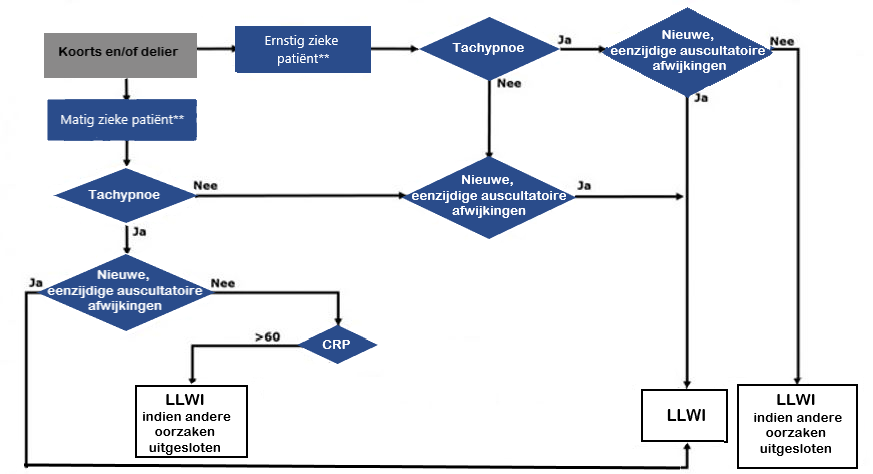 *    Geen duur van klachten toegevoegd zoals in NHG standaard, omdat kwetsbare ouderen eerder gezien (dienen te) worden**  Klinisch indruk arts, rekening houdend met ernst ziekteverschijnselen waaronder dyspnoe, tachycardie, hypertensie en lage saturatie(+) Klinische oordeel arts doorslaggevend als een patiënt kort na het ontstaan van de ziekteverschijnselen wordt gezien (<3 dagen) kan het CRP nog stijgende zijn)(#) Waarschijnlijkheidsdiagnose LLWI alleen gerechtvaardigd, indien er sterke verdenking is op infectieuze oorzaak en geen ander focus gevonden kan wordenTachypnoe = >25 ah/minTachycardie = >100 bpmHypotensie = SBD ≤90 mmHg	DBD ≤ 60 mmHgKoorts = ≥38°Cbron: Verenso, behorende bij de richtlijn lage luchtweginfecties 20182. Primaire klacht acuut hoesten: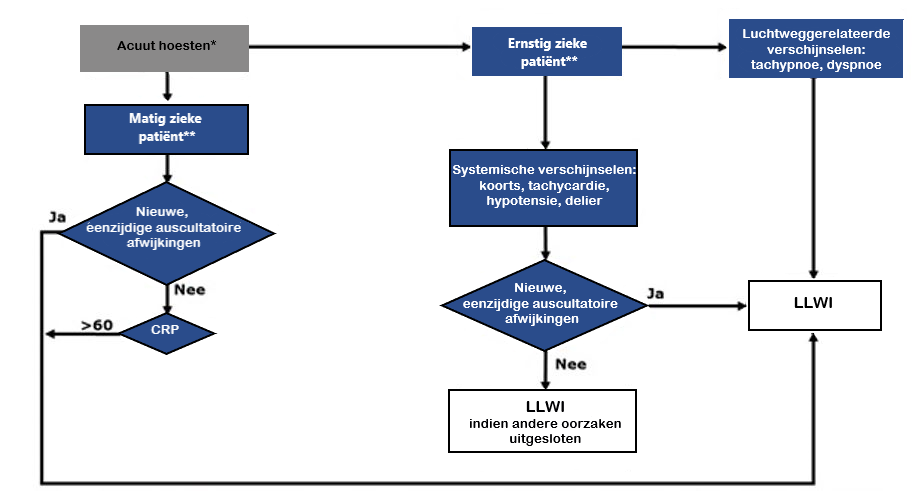 Geen duur van klachten toegevoegd zoals in NHG standaard, omdat kwetsbare ouderen eerder gezien (dienen te) worden**  Klinisch indruk arts, rekening houdend met ernst ziekteverschijnselen waaronder dyspnoe, tachycardie, hypertensie en lage saturatie(+) Klinische oordeel arts doorslaggevend als een patiënt kort na het ontstaan van de ziekteverschijnselen wordt gezien (<3 dagen) kan het CRP nog stijgende  zijn)(#) Waarschijnlijkheidsdiagnose LLWI alleen gerechtvaardigd, indien er sterke verdenking is op infectieuze oorzaak en geen ander focus gevonden kan wordenTachypnoe = >25 ah/minTachycardie = >100 bpmHypotensie = SBD ≤90 mmHg	DBD ≤ 60 mmHgKoorts = ≥38°Cbron: Verenso, behorende bij de richtlijn lage luchtweginfecties 20182. Urineweginfectie Gebaseerd op de VERENSO-richtlijn 2018Bij verdenking urineweginfectie zijn er twee uitgangspunten: 1. Verdenking urineweginfectie zonder verblijfskatheter: 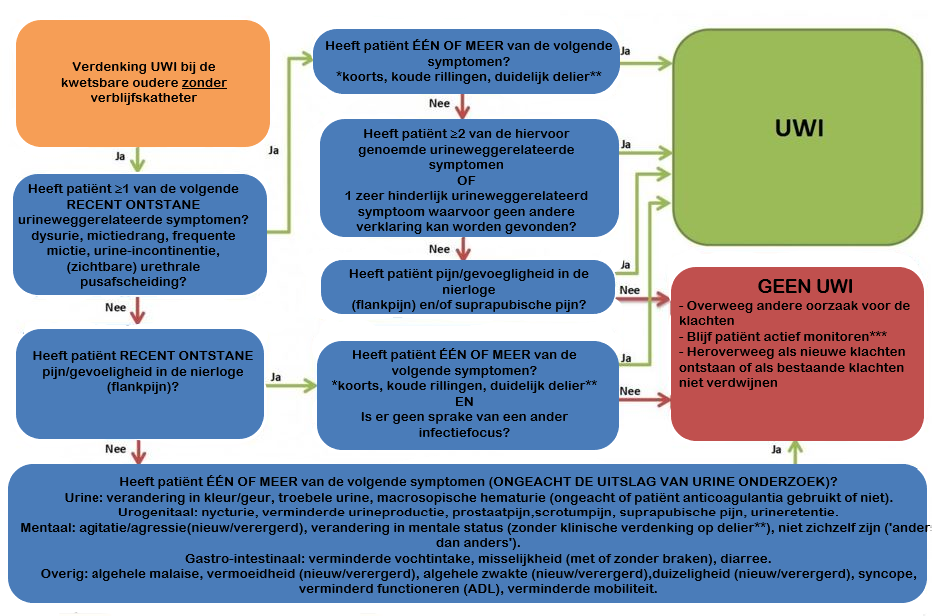 * Koorts: eenmalig tympane temperatuur >37,8°C of eenmalige rectale temperatuur >38,1°C of herhaalde tympane temperatuur >37,2°C of herhaalde rectale temperatuur >37,5°C. NB: in geval van twijfel verdient rectale temparuurmeting steeds de voorkeur** Delier: definitie volgens DSM-5*** Actief monitoren van vitale functies, aandacht voor vochthuishouding en herhaaldelijk lichamelijk onderzoekbron: Verenso, behorende bij de richtlijn urineweginfecties 20182. Verdenking urineweginfectie met verblijfskatheter: 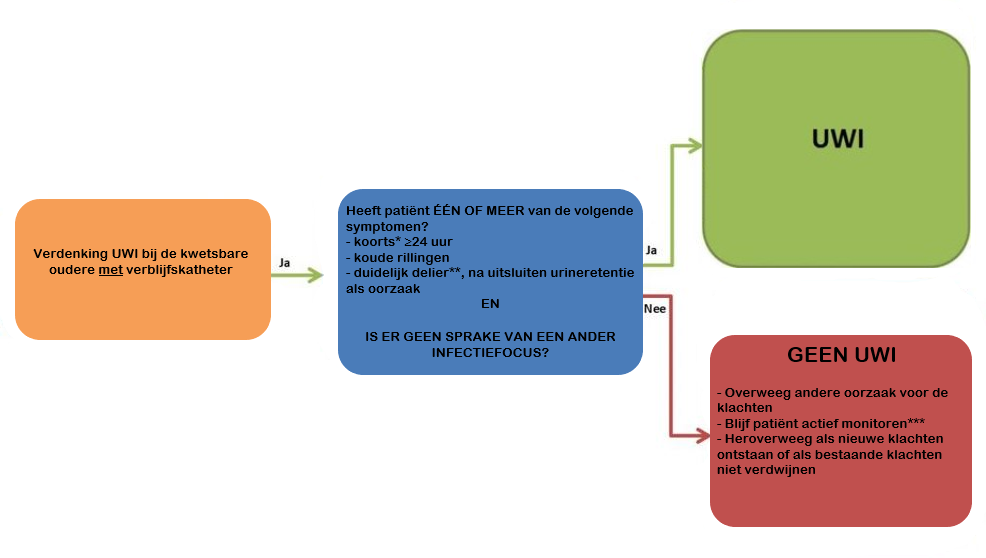 * Koorts: eenmalig tympane temperatuur >37,8°C of eenmalige rectale temperatuur >38,1°C of herhaalde tympane temperatuur >37,2°C of herhaalde rectale temperatuur >37,5°C. NB: in geval van twijfel verdient rectale temparuurmeting steeds de voorkeur** Delier: definitie volgens DSM-5*** Actief monitoren van vitale functies, aandacht voor vochthuishouding en herhaaldelijk lichamelijk onderzoekbron: Verenso, behorende bij de richtlijn urineweginfecties 20183. HuidinfectieGebaseerd op de ECDC definities3.1 Cellulitis/weke delen/wondinfectie (let op: exclusief postoperatieve wondinfectie)Tenminste één van de volgende criteria:PusOFTenminste vier symptomen:warmtegevoeligheid of pijnroodheidwondvochtgezwollenEén systemisch verschijnsel/symptoom (koorts (>38°C), leucocytosis, verwardheid, acute functionele achteruitgang)EN niet toe te schrijven aan een andere oorzaak3.2 Herpes-simplex of -zoster infectieBlaasjes en diagnose van de arts of laboratorium bevestigd3.3 Schimmel infectieKarakteristieke uitslag of huid afwijkingen en arts diagnose of laboratorium bevestigd schimmel (fungal) pathogeen van schraapsel of biopt.4. Verdenking influenza-achtig ziektebeeld (IAZ)  en COVID-194.1. 	Verdenking COVID-19 op basis van klinische verschijnselen:Gebaseerd op de ECDC definities: Een of meer van de volgende symptomenHoestenKoortsKortademigheid / benauwdheidPlotseling verliezen van reuk en/of smaak Influenza-achtig ziektebeeld Gebaseerd op consensus expert-panelAcuut¹ begin van de symptomen² EN tenminste één van de volgende systemische symptomen: Koorts of koortsachtig gevoelMalaiseHoofdpijn MyalgieEN tenminste één van de volgende drie respiratoire symptomen: Hoest Zere keel/keelpijn Benauwdheid/kortademigheid ¹ Snel opkomend ² Andere waarschijnlijkheidsdiagnoses uitgeslotenBijlage 2a Lijst micro-organismenDe codelijst van micro-organismen is onderverdeeld in bacteriën, schimmels en virussen.De codering van de meeste micro-organismen is als volgt: eerste 3 letters van de soortnaam gevolgd door de eerste 3 letters van de speciesnaam. Bijv. STAAUR = Staphylococcus aureus.  Bij de bacteriën waarbij een sterteken (*) achter de bacterienaam staat moet ook het resistentiepatroon ingevuld worden indien urineweginfectie is vastgesteldVerder zijn er een aantal bijzondere codes:CNS = coagulase negatieve staphylokokkenIndien uit een bloedkweek bijv. Staphylococcus epidermidis wordt gekweekt en uit een tipkweek coagulase negatieve staphylokokken dan rapporteert u Staphylococcus epidermidis.POLY = polymicrobieelIndien uit een kweek van b.v. wond-, drainvocht of weefsel meer dan twee micro-organismen worden geïsoleerd of de uitslag flora vermeld, dan de codering polymicrobieel gebruiken. Deze code kan niet worden gebruikt in geval van een urineweginfectieGKW = geen kweek gedaanNEG = kweek negatiefAND = andersTabel 1. Bacteriën Tabel 2. SchimmelsTabel 3. VirussenBijlage 2b Specificatie verwekkers - resistentiepatroonIndien de verwekker een Staphylococcus aureus, Enterococcus faecium, Enterobacteriaceae (Enterobacteriales), Acinetobacter species (spp.), Pseudomonas aeruginosa, Stenotrophomonas maltophilia of Streptococcus pneumoniae is geregistreerd dan wordt het resistentiepatroon door middel van een getal van 0 t/m 4 aangegeven (zie tabel 4 ‘Resistentiepatroon’). Indien resistentiepatroon is onbekend dan ‘ONB’ invullen.Het is vooral van belang dat niet voor alle Enterobacteriaceae (Enterobacteriales), het resistentiepatroon hoeft te worden nagezocht en ingevuld. In de codelijst Micro-organismen (bijlage 2a – tabel 1) staan de micro-organismen waarvoor het resistentiepatroon moet worden ingevuld allen individueel gemarkeerd met een sterteken (*).Tabel 4. ResistentiepatroonIndien resistentiepatroon is onbekend dan  ‘ONB’   invullen. De toevoeging R staat voor resistent, S staat voor susceptible (sensitief). Indien intermediate (I) susceptability: registreer als R (resistent).Aminoglycosiden, bijv. tobramycine, gentamicine, amikacine3e generatie Cephalosporines zoals cefotaxim, ceftriaxone, ceftazidimeCarbapenems: imipenem, meropenemGlycopeptides, zoals vancomycine, teicoplaninPenicillinen, zoals benzylpenicilline, amoxicilline, ampicilline en piperacilline (met of zonder betalactamase inhibitor)Piperacilline met of zonder betalactamase inhibitor Quinolonen, bijv. ciprofoxacine, levofloxacine, norfloxacine* Quinolonen R en Quinolonen S (bij Acinetobacterspp.), het gaat hier uitsluitend om ciprofloxacine en/of levofloxacine, omdat Acinetobacterspp. intrinsiek resistent zijn tegen norfloxacine** Niet voor alle Enterobacteriaceae, het gaat specifiek om Citrobacter spp., Enterobacter spp., Escherichia spp., Klebsiella spp., Morganella spp., Pantoea spp., Proteus spp., Providencia spp., Serratia spp. Bijlage 3 Lijst antimicrobiële middelenDe codelijst van antimicrobiële middelen hebben we verkort voor de meest gebruikte antimicrobiële middelen. De antimicrobiële middelen die niet in deze lijst staan vermeld kunnen onder code OVER worden ingevuld.Bijlage 4 Dataspecificaties4.1 Inleiding dataspecificatiesDit hoofdstuk geeft een beschrijving waar de bestanden die worden ingezonden aan moeten voldoen. Deze dataspecificatie geldt voor de registratie van het prevalentieonderzoek voor 2021.De dataset van de module bestaat uit één bestand met de bestandsnaam Prev_2021_maand_naam instelling.txt.Aanwijzingen opbouw van de dataset:Alle gegevens moeten verplicht worden aangeleverd m.u.v. de velden die optioneel zijn volgens de kolom ‘Verplicht’. Optionele gegevens moeten altijd worden opgenomen in de datastructuur, maar worden leeg gelaten als deze niet worden geregistreerd. De datastructuur heeft een vervolgvragenlogica. Vervolgvragen worden alleen beantwoord als de hoofdvraag daar aanleiding toe geeft. Vervolgvragen moeten altijd worden opgenomen in de datastructuur, maar worden leeg gelaten als de hoofdvraag niet voldoet aan het juiste criterium. De eerste regel van het bestand moet bestaan uit headers die gelijk zijn aan de variabele labels zoals die in de dataspecificaties worden genoemd in de kolom ‘Variabele label’. Velden in een record worden gescheiden (field delimiter) door CHR$(9) (=Tab).Records worden afgesloten (record delimiter) met CHR$(13) CHR$(10) (=resp. CR = carriage return en LF = line feed).Indien het prevalentieonderzoek in de instelling in meerdere locaties is uitgevoerd, waarvoor aparte rapportages dienen te worden gemaakt, dan dienen de aparte bestanden per locatie te worden aangeleverd. Aanwijzingen Variabelen:Het datatype geeft het type veld aan met tussen haakjes de maximale lengte, bijvoorbeeld categorie (4).Het datumformat is dd-mm-jjjj of dd/mm/jjjj. Binnen een bestand dient voor alle datumvelden hetzelfde format te worden gebruikt.De kolom ‘Toegestane waarden’ geeft aan wat de toegestane waarden zijn.Lege of gedeeltelijk gevulde velden mogen niet worden (aan)gevuld met spaties of voorloopnullen.Velden in een record worden gescheiden (field delimiter) door CHR$(9) (=Tab).Records worden afgesloten (record delimiter) met CHR$(13) CHR$(10) (=resp. CR en LF).Alle datatypen worden zonder textqualifier weergegeven (dus zonder “ “ of ‘ ’).4.2 Uitgebreide dataspecificaties4.3 Controles op de gegevensNaam SNIV-codeAerococcus urinaeAECURIAcinetobacter baumanniiACIBAUAcinetobacter species*ACISPPCitrobacter spp*CITSPPClostridium difficileCLODIFEnterobacter species*ENBSPPEnterobacter cloacae*ENBCLOEnterococcus faecium*ENCFCMEnterococcus faecalisENCFCLErysipelothrix rhusiopathiaeERYRHUEscherichia coli*ESCCOLEscherichia species*ESCSPPHafnia species*HAFSPPKlebsiella oxytoca*KLEOXYKlebsiella pneumoniae*KLEPNEKlebsiella species*KLESPPLeuconostoc speciesLEUSPPMorganella morganii*MRGMORMorganella species*MRGSPPPantoea species*PANSPPProteus mirabilis*PROMIRProteus species*PROSPPPseudomonas aeruginosa*PSEAERPseudomonas speciesPSESPPProvidencia species*PRVSPPSerratia species*SERSPPStaphylococcus aureus*STAAURStenotrophomonas maltophiliaSTEMALStreptococcus agalactiaeSTRAGAStreptococcus pneumoniaeSTRPNENaamSNIV-codeAspergillus fumigatusASPFUMAspergillus nigerASPNIGAspergillus speciesASPSPPCandida albicansCANALBCandida aurisCANAURCandida kruseiCANKRUCandida speciesCANSPPCandida tropicalisCANTRONaamSNIV-codehuman calici virusCLCCALNorwalk virusCLCNORhumaan corona virusCRVCORadeno-associated virusDPVAAVhumaan coxsackievirusENVCOXhumaan entero virusENVENTinfluenza A virusINFINAinfluenza B virusINFINBinfluenza C virusINFINChumaan rota virusRTVHRVVerwekkerResistentiepatroonResistentiepatroonResistentiepatroonResistentiepatroonResistentiepatroonVerwekker01234Staphylococcus aureusOxacilline S ofMeticilline SOxacilline R ofMeticilline ROxacilline R ofMeticilline R enGlycopeptides REnterococcus faeciumVancomycine SVancomycine R Vancomycine R en Penicillinen R Enterobacteriaceae**3e gen Cephalosporine S enCarbapenems S enQuinolonen S en/of Aminoglycosiden S3e gen Cephalosporine S enCarbapenems S enQuinolonen R en Aminoglycosiden R3e gen Cephalosporine R enCarbapenems S3e gen Cephalosporine R enCarbapenems R3e gen Cephalosporine S en Carbapenems RAcinetobacter species (spp.)Carbapenems S enQuinolonen S* en/of Aminoglycosiden SCarbapenems S enQuinolonen R* en Aminoglycosiden RCarbapenems R Pseudomonas aeruginosa Carbapenems S en Ceftazidime S en Quinolonen S en Aminoglycosiden S en Piperacilline SCarbapenems S en Ten minste 3 van volgende:Ceftazidime R,Quinolonen R,Aminoglycosiden R, Piperacilline RCarbapenems R en Maximaal 1 van volgende:
Ceftazidime  R, Quinolonen R,Aminoglycosiden R, Piperacilline RCarbapenems R en Ten minste 2 van volgende:
Ceftazidime  R, Quinolonen R, Aminoglycosiden R, Piperacilline RStenotrophomonas maltophiliaCotrimoxazol SCotrimoxazol RStreptococcus pneumoniaeVancomycine S enPenicillinen SVancomycine R en/ofPenicillinen RNaamATC-codeSNIV-codeATC-groepamoxicillineJ01CA04AMOXPenicillinenamoxicilline/clavulaanzuurJ01CR02AMCLPenicillinenazitromycine, oraalJ01FA10AZITMacrolidenceftriaxonJ01DD04CFTRCefalosporinenchlooramfenicolS01AA01CHLOantibacteriële middelen, oculairciprofloxacineJ01MA02CIPRFluorochinolonenclotrimazolD01AC01CLOTimidazolen, cutaanclotrimazolG01AF02CLOTantimycotica, vaginaaldoxycyclineJ01AA02DOXYTetracyclinenflucloxacillineJ01CF05FLUXPenicillinenfosfomycineJ01XX01FOSFantibacteriële middelen, overigefusidinezuurS01AA13FUSIantibacteriële middelen, oculairfusidinezuur, cutaanD06AX01FUSIantibacteriële middelen, cutaanfusidinezuur, systemischJ01XC01FUSIantibacteriële middelen, overigeketoconazolJ02AB02KETOimidazolen, overigeketoconazol, cutaanD01AC08KETOimidazolen, cutaanlevofloxacine, systemischJ01MA12LEVOFluorochinolonenmetronidazolP01AB01METRantiprotozoica, overigemetronidazol, cutaanD06BX01METRdermatica, overigemiconazol, cutaanD01AC02MICOimidazolen, cutaanmiconazol, systemischA01AB09MICOimidazolen, overigemiconazol, vaginaalG01AF04MICOantimycotica, vaginaalnitrofurantoïneJ01XE01NITRantibacteriële middelen, overigeofloxacine, ooginfectiesS01AE01OFLOantibacteriële middelen, oculairofloxacine, oorinfectiesS02AA16OFLOantimicrobiële middelen, auriculairofloxacine, systemischJ01MA01OFLOFluorochinolonenrifampicineJ04AB02RIFArifamycine-groeptrimethoprimJ01EA01TRIMsulfonamiden en trimethoprim trimethoprim/sulfamethoxazolJ01EE01TRSXsulfonamiden en trimethoprim overign.v.t.OVERoverige antimicrobiële middelenVraagNrKolomNrKolomNrNaamVariabele labelBeschrijvingDatatypeToegestane waardenVerplichtAlgemene cliëntengegevensAlgemene cliëntengegevensAlgemene cliëntengegevensAlgemene cliëntengegevensAlgemene cliëntengegevensAlgemene cliëntengegevensAlgemene cliëntengegevensAlgemene cliëntengegevensAlgemene cliëntengegevens111SNIV studienummerCLIENTIDPer cliënt een uniek  (anoniem) identificatienummer, niet het cliëntnummer.Tekst (32)Vrije tekst maximaal 32 karaktersVerplicht222GeslachtGESLACHTHet geslacht van de cliënt.Categorie (1)1 = man
2 = vrouwVerplicht333GeboortejaarGEBOORTEJAARHet geboortejaar van de cliënt.Numeriek1890-2001Verplicht444RegistratiedatumREGISTRATIEDATUMDe datum waarop de prevalentiemeting plaatsvindt voor deze cliënt.Datumdd-mm-jjjj01-04-2021 – 30-04-2021
01-11-2021 - 30-11-2021Verplicht555Specialisme op de dag van registratieSPECIALISMEHet specialisme van de afdeling waar de cliënt verblijft op het moment van registratie.Categorie (1)1 = somatiek
2 = revalidatie
3 = psychogeriatrie
4 = eerste lijns verblijfVerplicht666VerblijfkatheterHULP_URINEKATHETERGeef aan of er sprake is van een verblijfskatheter (urethra of suprapubisch).Categorie (1)1 = urethrakatheter2 = suprapubische katheter3 = geen van beidenVerplicht777Decubitus en/of wondenDECUBITUS_WONDHeeft de cliënt decubitus en/of andere wondenCategorie (1)1 = decubitus2 = wonden3 = beiden 4 = geen van beidenVerplichtAntimicrobiële middelen gebruikAntimicrobiële middelen gebruikAntimicrobiële middelen gebruikAntimicrobiële middelen gebruikAntimicrobiële middelen gebruikAntimicrobiële middelen gebruikAntimicrobiële middelen gebruikAntimicrobiële middelen gebruikAntimicrobiële middelen gebruik888Antimicrobiële middelen gebruik op dag van registratieABGEBRUIKGebruikt de cliënt op de dag van registratie 1 of meer antimicrobiële middelen? Categorie (1)1 = ja
2 = neeVerplicht8.199Soort antimicrobieel middel 1ABTYPE_1Soort antimicrobieel middel Categorie (4)Zie bijlage 3: Lijst antimicrobiële middelen. Gebruik ATC-code.Verplicht(vervolg vraag van 8)8.1.11010RedenABREDEN_1Reden (indicatie) voor gebruik antimicrobieel middel 1Categorie (1)1= profylaxe
2= (verdenking) infectieVerplicht(vervolg vraag van 8.1)8.1.21111Einddatum/review datum bekendABEIND_1Is de einddatum of beoordelingsdatum bekend?Categorie (1)1 = ja
2 = neeVerplicht(vervolg vraag van 8.1)8.21212Soort antimicrobieel middel 2ABTYPE_2Soort antimicrobieel middelCategorie (4)Zie bijlage 3: Lijst antimicrobiële middelen. Gebruik ATC-code.Optioneel(vervolg vraag van 8)8.2.11313RedenABREDEN_2Reden (indicatie) voor gebruik antimicrobieel middel 2Categorie (1)1= profylaxe
2= (verdenking) infectieVerplicht(vervolg vraag van 8.2)8.2.21414Einddatum/review datum bekendABEIND_2Is de einddatum of beoordelingsdatum bekend?Categorie (1)1 = ja
2 = neeVerplicht (vervolg vraag van 8.2)8.31515Soort antimicrobieel middel 3ABTYPE_3Soort antimicrobieel middelCategorie (4)Zie bijlage 3: Lijst antimicrobiële middelen. Gebruik ATC-code.Optioneel(vervolg vraag van 8) 8.3.11616RedenABREDEN_3Reden (indicatie) voor gebruik antimicrobieel middel 3Categorie (1)1= profylaxe
2= (verdenking) infectieVerplicht(vervolg vraag van 8.3)8.3.21717Einddatum/review datumbekendABEIND_3Is de einddatum of beoordelingsdatum bekend?Categorie (1)1 = ja
2 = neeVerplicht (vervolg vraag van 8.3)8.41818Soort antimicrobieel middel 4ABTYPE_4Soort antimicrobieel middelCategorie (4)Zie bijlage 3: Lijst antimicrobiële middelen. Gebruik ATC-code.Optioneel (vervolg vraag van 8) 8.4.11919RedenABREDEN_4Reden (indicatie) voor gebruik antimicrobieel middel 4Categorie (1)1= profylaxe
2= (verdenking) infectieVerplicht(vervolg vraag van 8.4)8.4.22020Einddatum/review datum bekendABEIND_4Is de einddatum of beoordelingsdatum bekend?Categorie (1)1 = ja
2 = neeVerplicht (vervolg vraag van 8.4)Bijzonder (resistente) micro-organismenBijzonder (resistente) micro-organismenBijzonder (resistente) micro-organismenBijzonder (resistente) micro-organismenBijzonder (resistente) micro-organismenBijzonder (resistente) micro-organismenBijzonder (resistente) micro-organismenBijzonder (resistente) micro-organismenBijzonder (resistente) micro-organismen92121Is de cliënt bewezen drager van een BRMO (b.v. MRSA, ESBL, VRE of CPE)? BRMOIs de cliënt bewezen drager van een BRMO (b.v. MRSA, ESBL, VRE of CPE)?Categorie (1)1 = ja
2 = neeVerplicht9.12222MRSA MRSAIs de cliënt bewezen drager van MRSA?Categorie (1)1 = ja
2 = neeVerplicht(vervolg vraag van 9)9.22323ESBLESBLIs de cliënt bewezen drager van ESBL?Categorie (1)1 = ja
2 = neeVerplicht(vervolg vraag van 9)9.32424VREVREIs de cliënt bewezen drager van VRE?Categorie (1)1 = ja
2 = neeVerplicht(vervolg vraag 9)9.42525CPECPEIs de cliënt bewezen drager van CPE?Categorie (1)1 = ja
2 = neeVerplicht(vervolg vraag van 9)9.52626AndersANDER_BRMOIs de cliënt bewezen drager van een ander BRMO?Categorie (1)1 = ja
2 = neeVerplicht(vervolg vraag van 9)9.5.12727Indien ander BRMO, welk micro-organismeBRMO_MOGeef aan om welk micro-organisme het gaat.Categorie (12)Zie bijlage 2: lijst micro-organismen.Verplicht(vervolg vraag van 9.5)ZorginfectieZorginfectieZorginfectieZorginfectieZorginfectieZorginfectieZorginfectieZorginfectieZorginfectie102828ZorginfectieZORGINFECTIEHeeft deze cliënt op de dag van registratie een zorginfectie (volgens de in dit onderzoek gehanteerde definities).Categorie (1)1 = ja
2 = neeVerplicht10.12929Infectie van de onderste luchtwegenINF_LLWGeef aan of er sprake is van een infectie van de onderste luchtwegen.Categorie (1)0 = niet aanwezig
1 = wel aanwezigVerplicht(vervolg vraag van  10)10.1.13030Microbieel onderzoek gedaan INF_LLW_KWEEKIs er i.v.m. de infectie van de onderste luchtwegen een kweek/monster afgenomen?Categorie (1)1 = ja
2 = neeVerplicht(vervolg vraag van 10.1)10.1.23131Verwekker 1INF_LLW_VERW1Geef aan welk micro-organisme er bij de infectie van de onderste luchtwegen is gevonden.Categorie (12)Zie bijlage 2: lijst micro-organismen. Code moet voorkomen in deze lijst. Optioneel(vervolg vraag van  10.1.1)10.1.33232Verwekker 2INF_LLW_VERW2Geef aan welk ander micro-organisme er bij de infectie van de onderste luchtwegen is gevonden.Categorie (12)Zie bijlage 2: lijst micro-organismen. Code moet voorkomen in deze lijst.Optioneel(vervolg vraag van 10.1.1)10.1.43333Verwekker 3INF_LLW_VERW3Geef aan welk ander micro-organisme er bij de infectie van de onderste luchtwegen is gevonden.Categorie (12)Zie bijlage 2: lijst micro-organismen. Code moet voorkomen in deze lijst.Optioneel(vervolg vraag van 10.1.1)10.23434UrineweginfectieINF_UWIGeef aan of er sprake is van een urineweginfectie.Categorie (1)0 = niet aanwezig
1 = wel aanwezigVerplicht(vervolg vraag van 10)10.2.13535Katheter gerelateerde urineweginfectieINF_UWI_KATH_RELGeef aan of de urineweginfectie katheter gerelateerd is.(indien er in de laatste 7 dagen voorafgaand aan de registratiedag een katheter is gebruikt)Categorie (1)1 = ja
2 = neeVerplicht(vervolg vraag van 10.2)10.2.23636Einddatum/review datum katheter bekendINF_UWI_KATH_EINDIs einddatum/review datum UWI katheter bekend?Categorie (1)1 = ja
2 = neeVerplicht(vervolg vraag van 10.2.1)10.2.33737Indicatie katheterINF_UWI_KATH_INDIndien kathetergebruik, wat is de indicatie?Tekst (150)Vrije tekst (maximaal 150 karakters)Optioneel(vervolg vraag van 10.2.1)10.2.43838Microbieel onderzoek gedaan INF_UWI_KWEEKIs er i.v.m. de urineweginfectie een kweek/monster afgenomen?Categorie (1)1 = ja
2 = neeVerplicht(vervolg vraag van 10.2)10.2.53939Verwekker 1INF_UWI_VERW1Geef aan welk micro-organisme er bij de urineweginfectie is gevonden.Categorie (12)Zie bijlage 2b: lijst micro-organismen. Code moet voorkomen in deze lijst. Verplicht(vervolg vraag van 10.2.4)10.2.5.14040Resistentiepatroon verwekker 1INF_UWI_RES_VERWEKKER1Was er sprake van de volgende vormen van resistentie? (Hoeft slechts voor een selecte groep verwekkers ingevuld te worden, zie bijlage 2b tabel 1 'specificatie verwekkers ')Categorie (2)0 t/m 4 zie bijlage 2b tabel 4 'resistentiepatroon' Indien resistentiepatroon is onbekend ‘ONB’ invullenVerplicht (vervolg vraag van 10.2.5)10.2.64141Verwekker 2INF_UWI_VERW2Geef aan welk ander micro-organisme er bij de urineweginfectie is gevonden.Categorie (12)Zie bijlage 2b: lijst micro-organismen. Code moet voorkomen in deze lijst.Verplicht(vervolg vraag van 10.2.4)10.2.6.14242Resistentiepatroon verwekker 2INF_UWI_RES_VERWEKKER2Was er sprake van de volgende vormen van resistentie? (Hoeft slechts voor een selecte groep verwekkers ingevuld te worden, zie bijlage 2b tabel 1 'specificatie verwekkers ')Categorie (2)0 t/m 4 zie bijlage 2b tabel 4 'resistentiepatroon' Indien resistentiepatroon is onbekend ‘ONB’ invullenVerplicht(vervolg vraag van 10.2.6)10.2.74343Verwekker 3INF_UWI_VERW3Geef aan welk ander micro-organisme er bij de urineweginfectie is gevonden.Categorie (12)Zie bijlage 2b: lijst micro-organismen. Code moet voorkomen in deze lijst.Verplicht(vervolg vraag 10.2.4)10.2.7.14444Resistentiepatroon verwekker 3INF_UWI_RES_VERWEKKER3Was er sprake van de volgende vormen van resistentie? (Hoeft slechts voor een selecte groep verwekkers ingevuld te worden, zie bijlage 1 tabel 2' verwekkers specificatie')Categorie (2)0 t/m 4 zie bijlage 2b tabel 4 'resistentiepatroon' Indien resistentiepatroon is onbekend ‘ONB’ invullenVerplicht (vervolg vraag van 10.2.7)10.34545HuidinfectieINF_HUIDGeef aan of er sprake is van een huidinfectie.Categorie (1)0 = niet aanwezig
1 = wel aanwezigVerplicht(vervolg vraag van 10)10.3.14646Soort huidinfectieDEF_HUIDGeef aan onder welke definitie de huidinfectie is vastgesteldCategorie (3)Zie bijlage 1: definities 4.1-4.3. Verplicht(vervolg vraag van 10.3)10.3.24747Microbieel onderzoek gedaan INF_HUID_KWEEKIs er i.v.m. de huidinfectie een kweek/monster afgenomen?Categorie (1)1 = ja
2 = neeVerplicht(vervolg vraag van 10.3)10.3.34848Verwekker 1INF_HUID_VERW1Geef aan welk micro-organisme er bij de huidinfectie is gevonden.Categorie (12)Zie bijlage 2: lijst micro-organismen. Code moet voorkomen in deze lijst. Optioneel(vervolg vraag van 10.3.2)10.3.44949Verwekker 2INF_HUID_VERW2Geef aan welk ander micro-organisme er bij de huidinfectie is gevonden.Categorie (12)Zie bijlage 2: lijst micro-organismen. Code moet voorkomen in deze lijst.Optioneel(vervolg vraag van 10.3.2)10.3.510.3.550Verwekker 3INF_HUID_VERW3Geef aan welk ander micro-organisme er bij de huidinfectie is gevonden.Categorie (12)Zie bijlage 2: lijst micro-organismen. Code moet voorkomen in deze lijst.Optioneel(vervolg vraag van 10.3.2)10.410.451Klachten IAZ/COVID-19?IAZ_COV19_KLIs er sprake van klachten passend bij een IAZ of COVID-19?Catergorie (1)1= Ja (ga verder naar vraag 10.5.1))21 = Nee, maar er is wel getest (ga verder naar vraag 10.5.1)22 = Nee, en niet getestVerplicht10.4.110.4.152Uitslag laboratorium onderzoek COVID-19COV19_LABUitslag laboratorium onderzoek – COVID-19Catergorie (1)COVID-19:1=ja2=nee3 = nog niet bekendVerplicht (vervolg vraag van 10.4)10.4.210.4.258Uitslag laboratorium onderzoek IAZIAZ _LABUitslag laboratorium onderzoek – IAZCatergorie (1)IAZ:1=ja2=nee3 = nog niet bekendVerplicht (vervolg vraag van 10.4)RijVariabele labelControles2Geboortejaar- geboortedatum moet < zijn dan registratiedatum- patiënt moet minimaal 18 jaar en maximaal 120 jaar zijn (t.o.v. registratiedatum)5Registratiedatum- registratiedatum moet binnen de huidige registratieperiode vallen10.1.210.2.510.3.210.4.3Verwekker 1- wanneer verwekker 1 is ingevuld moet de infectie aanwezig zijn- wanneer verwekker 1 = poly of gkw (geen kweek gedaan), dan moet verwekker 2 niet zijn ingevuld10.1.310.2.610.3.310.4.4Verwekker 2- wanneer verwekker 2 is ingevuld moet verwekker 1 ook zijn ingevuld10.1.310.2.710.3.310.4.5Verwekker 3- wanneer verwekker 3 is ingevuld moet verwekker 2 ook zijn ingevuld